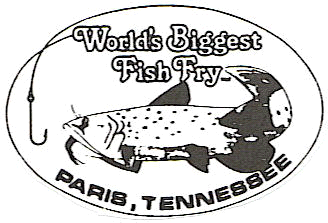 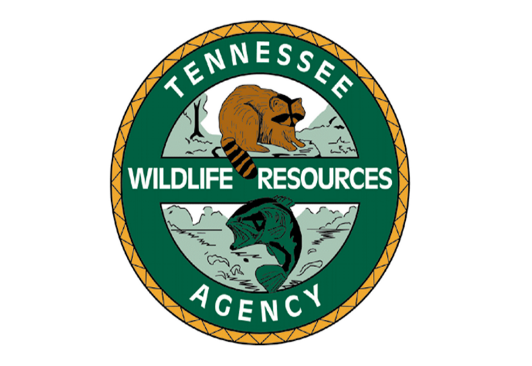 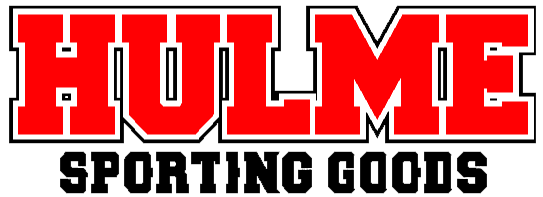                   Junior Fishing Rodeo - APRIL 27th, 2024                                                            Williams Lake (off Chickasaw)                                                                          11am - 1pm                                          Contestants are to bring the entry form to Williams Lake.            Prizes will be awarded to all registered children.Rules:Must be officially entered to participate.Children are asked to bring their own poles, bait & 5-gallon bucket.One each, per child, of line, hook & pole in water at one time.Each entrant must cast & reel in their fish to the bank.The only help allowed is to bait the hook or take the fish off the hook after it is landed.Child to bring fish to check-in as they are caught, one at a time, in their 5-gallon bucket.No fishing nets OR fishing stringers are allowed.Participants receiving additional help will be disqualified.Fishing will be allowed in designated areas only.Children must be accompanied by an adult at all times.PLEASE PRINT:Name _____________________________________ Age _____Parent/Guardian ________________________ Phone _________Street Address ________________________________________City State Zip _________________________________________PLEASE CIRCLE GENDER:		BOY		GIRLPLEASE CIRCLE AGE GROUP:		Up to 4 years		5 – 8 years		9 – 12 yearsRead Carefully before signing:Please enter the above-named child to compete in the JUNIOR FISHING RODEO.  He/she agrees to abide by the rules & decisions of the rodeo officials.  I hereby waive and release all contestants, sponsors & rodeo officials from any claim, injury and/or damage incurred in connection with this rodeo.  The above listed facts are true to the best of my knowledge.Parent/Guardian Signature						Date		